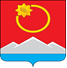 АДМИНИСТРАЦИЯ ТЕНЬКИНСКОГО ГОРОДСКОГО ОКРУГАМАГАДАНСКОЙ ОБЛАСТИП О С Т А Н О В Л Е Н И Е          13.01.2021 № 3-па                 п. Усть-ОмчугО внесении изменений в постановление администрации Тенькинского городского округа от 18 октября 2017 года № 348-па «Об утверждении муниципальной программы «Развитие муниципальной службы в муниципальном образовании «Тенькинский городской округ» Магаданской области на 2018-2020 годы»	В целях приведения объемов финансирования программных мероприятий в соответствие с лимитами бюджетных обязательств, предусмотренных решением Собрания представителей Тенькинского городского округа от 24 декабря 2019 года № 35 «О бюджете муниципального образования «Тенькинский городской округ» Магаданской области на 2020 год и плановый период  2021-2022 годов», администрация Тенькинского городского округа Магаданской области п о с т а н о в л я е т:Внести в муниципальную программу «Развитие муниципальной службы в муниципальном образовании «Тенькинский городской округ» Магаданской области на 2018-2020 годы», утвержденную постановлением администрации Тенькинского городского округа от 18 октября 2017 года                            № 348-па «Об утверждении муниципальной программы «Развитие муниципальной службы в муниципальном образовании «Тенькинский городской округ» Магаданской области на 2018-2020 годы» (далее - Программа) следующие изменения:позицию «Ресурсное обеспечение муниципальной программы» Паспорта Программы изложить в следующей редакции:  	Таблицу 2 Раздела VII. Ресурсное обеспечение Программы изложить в следующей редакции: Ресурсное обеспечениеПриложение № 1 «Система программных мероприятий муниципальной программы «Развитие муниципальной службы                                          в муниципальном образовании  «Тенькинский городской округ» Магаданской области на 2018-2020 годы» к Программе изложить в редакции согласно приложению к настоящему постановлению.Настоящее постановление подлежит официальному опубликованию (обнародованию). Система программных мероприятий муниципальной программы «Развитие муниципальной службы в муниципальном образовании «Тенькинский городской округ» Магаданской областина 2018-2020 годы»___________________________«Ресурсное обеспечение муниципальной программы Общий объем ресурсного обеспечения  муниципальной программы составляет 629,1 тыс. рублей, в том числе:2018 год  – 135,6 тыс. рублей,2019 год – 312,5 тыс. рублей,2020 год – 181,0 тыс. рублей;- за счет средств местного бюджета (далее также МБ) 524,1 тыс. рублей, в том числе:2018 год – 98,6 тыс. рублей,2019 год – 272,5 тыс. рублей,2020 год – 153,0 тыс. рублей;- за счет средств областного бюджета (далее также ОБ) 105,0 тыс. рублей, в том числе:2018 год – 37,0 тыс. рублей;2019 год - 40,0 тыс. рублей;2020 год – 28,0 тыс. рублейфинансирование муниципальной программы за счет внебюджетных источников (далее также – ВБИ) не предусмотрено.».«Таблица 2Год реализации программыСтоимость мероприятий, тыс. рублейОбъем ресурсного обеспечения,тыс. рублейОбъем ресурсного обеспечения,тыс. рублейОбъем ресурсного обеспечения,тыс. рублейГод реализации программыСтоимость мероприятий, тыс. рублейвсегов том числе по источникам финансированияв том числе по источникам финансированияГод реализации программыСтоимость мероприятий, тыс. рублейвсегоМБОБПрограмма -  итогоПрограмма -  итого629,1524,1105,02018135,6135,698,637,02019312,5312,5272,540,02020181,0181,0153,028,0».Глава Тенькинского городского округа Д.А. Ревутский Приложение к постановлению администрацииТенькинского городского округаМагаданской областиот 13.01.2021 № 3-па№ п/пНаименование мероприятийОтветственный исполнитель, исполнитель, соисполнитель, участник ПрограммыИсточник финанси-рованияОбъем бюджетных ассигнований, тыс. рублейОбъем бюджетных ассигнований, тыс. рублейОбъем бюджетных ассигнований, тыс. рублейОбъем бюджетных ассигнований, тыс. рублей№ п/пНаименование мероприятийОтветственный исполнитель, исполнитель, соисполнитель, участник ПрограммыИсточник финанси-рованияВсего201820192020123456781Экспертиза действующей нормативной правовой базы органов местного самоуправления по вопросам организации муниципальной службы, противодействия коррупцииПравовой отдел комитета по правовому и организационному обеспечению администрации Тенькинского городского округаМБ(текущее финансирование)----1Экспертиза действующей нормативной правовой базы органов местного самоуправления по вопросам организации муниципальной службы, противодействия коррупцииПравовой отдел комитета по правовому и организационному обеспечению администрации Тенькинского городского округаМБ(текущее финансирование)----2Внесение изменений в действующие муниципальные нормативные правовые акты при изменениях в законодательстве Российской Федерации и Магаданской области по вопросам организации муниципальной службы, противодействия коррупцииКомитет по правовому и организационному обеспечению администрации Тенькинского городского округаМБ(текущее финансирование)----2Внесение изменений в действующие муниципальные нормативные правовые акты при изменениях в законодательстве Российской Федерации и Магаданской области по вопросам организации муниципальной службы, противодействия коррупцииКомитет по правовому и организационному обеспечению администрации Тенькинского городского округа3Ведение реестра муниципальных служащих в муниципальном образовании «Тенькинский городской округ» Магаданской областиОтдел по организационному и информационному обеспечению комитета по правовому и организационному обеспечению администрации Тенькинского городского округаМБ (текущее финансирование)3Ведение реестра муниципальных служащих в муниципальном образовании «Тенькинский городской округ» Магаданской областиОтдел по организационному и информационному обеспечению комитета по правовому и организационному обеспечению администрации Тенькинского городского округаМБ (текущее финансирование)4Прохождение повышения квалификации муниципальных служащих и лиц, замещающих муниципальные должностиСпециализированная образовательная организация   ОБ 68,00,0 40,0 28,04Прохождение повышения квалификации муниципальных служащих и лиц, замещающих муниципальные должностиСпециализированная образовательная организация   ОБ 68,00,0 40,0 28,04Прохождение повышения квалификации муниципальных служащих и лиц, замещающих муниципальные должностиСпециализированная образовательная организацияМБ464,855,3272,5140,04Прохождение повышения квалификации муниципальных служащих и лиц, замещающих муниципальные должностиСпециализированная образовательная организацияМБ3,6-0,63,05Прохождение профессиональной переподготовки муниципальных служащих и лиц, замещающих муниципальные должностиСпециализированная образовательная  организация    ОБ 37,0 37,0     -      -5Прохождение профессиональной переподготовки муниципальных служащих и лиц, замещающих муниципальные должностиСпециализированная образовательная  организация    ОБ 37,0 37,0     -      -5Прохождение профессиональной переподготовки муниципальных служащих и лиц, замещающих муниципальные должностиСпециализированная образовательная  организацияМБ13,03,0-10,05Прохождение профессиональной переподготовки муниципальных служащих и лиц, замещающих муниципальные должностиСпециализированная образовательная  организацияМБ3,03,0--6Организация посещения семинаров, совещаний, мероприятий по основным направлениям деятельности органов местного самоуправленияОтдел по организационному и информационному обеспечению комитета по правовому и организационному обеспечению администрации Тенькинского городского округаМБ (текущее финансирование)----6Организация посещения семинаров, совещаний, мероприятий по основным направлениям деятельности органов местного самоуправленияОтдел по организационному и информационному обеспечению комитета по правовому и организационному обеспечению администрации Тенькинского городского округа7Оказание работникам органов местного самоуправления  муниципального образования «Тенькинский городской округ»  консультативной помощи по актуальным вопросам реализации законодательства о муниципальной службе, противодействия коррупции, проведение семинаровКомитет по правовому и организационному обеспечению администрации Тенькинского городского округаМБ (текущее финансирование)----7Оказание работникам органов местного самоуправления  муниципального образования «Тенькинский городской округ»  консультативной помощи по актуальным вопросам реализации законодательства о муниципальной службе, противодействия коррупции, проведение семинаровКомитет по правовому и организационному обеспечению администрации Тенькинского городского округаМБ (текущее финансирование)----8Приобретение основных средств и программного обеспечения для автоматизации кадрового делопроизводства и документооборота, приобретение фотоаппарата для освещения деятельности администрации Тенькинского городского округаЮФЛ в соответствии с законом о контрактной системеМБ40,340,3--8Приобретение основных средств и программного обеспечения для автоматизации кадрового делопроизводства и документооборота, приобретение фотоаппарата для освещения деятельности администрации Тенькинского городского округаЮФЛ в соответствии с законом о контрактной системеМБ40,340,3--